หนังสือมอบอำนาจ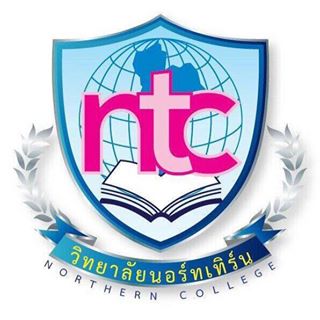  (ทั่วไป)ทำที่ ............................................................วันที่.............เดือน...................................พ.ศ................โดยหนังสือฉบับนี้ข้าพเจ้า.................................................................ซึ่งเป็นผู้ถือบัตร...........................................เลขที่...................................................................ออกให้ ณ ............................เมื่อวันที่......................................อยู่บ้านเลขที่..........หมู่.............ตรอก/ซอย...............................ถนน..................................เมือวันที่......................แขนง/ตำบล................................เขต/อำเภอ......................................จังหวัด.......................................................	ขอมอบอำนาจให้.........................................................................ซึ่งเป็นผู้ถือบัตร...................................เลขที่..............................................................................ออกให้ ณ .................................. เมื่อวันที่....................อยู่บ้านเลขที่................หมู่......................ตรอก/ซอย.........................................ถนน............................................แขวง/ตำบล...................................เขต/อำเภอ..................................................จังหวัด........................................	เป็นผู้มีอำนาจ.........................................................................................................................................เลขที่......................................................................ออกให้ ณ ................................เมื่อวันที่...............................อยู่บ้านเลขที่...............หมู่................ตรอก/ซอย.............................................ถนน...............................................แขวง/ตำบล.....................................เขต/อำเภอ..............................................จังหวัด..........................................	เป็นผู้มีอำนาจ.........................................................................................................................................................................................................................................................................................................................................................................................................................................................แทนข้าพเจ้าจนเสร็จการ	ข้าพเจ้าขอรับผิดชอบในการที่ผู้รับมอบอำนาจได้กระทำไปตามหนังสือมอบอำนาจนี้เสมือนว่าข้าพเจ้าได้กระทำด้วยตนเองทั้งสิ้น	เพื่อเป็นหลักฐานข้าพเจ้าได้ลงลายมือชื่อ/ลายพิมพ์นิ้วมือไว้เป็นสำคัญต่อหน้าพยานแล้วลงชื่อ..............................................ผู้มอบอำนาจ		ชื่อ.........................................ผู้รับมอบอำนาจ       (.............................................)      		           (.............................................)	ข้าพเจ้าขอรับรองว่าเป็นลายมือชื่อ/ลายพิมพ์นิ้วมืออันแท้จริงของผู้มอบอำนาจ และผู้มอบอำนาจได้ลงลายมือชื่อ/ลายพิมพ์นิ้วมือต่อหน้าข้าพเจ้าลงชื่อ..............................................พยาน		 	ลงชื่อ..............................................พยาน       (.............................................)      		              (.............................................)หมายเหตุ	1. แนบสำเนาบัตรประจำตัวประชาชน ที่ส่วนราชการออกให้ พร้อมรับรองสำเนาถูกต้องของผู้มอบฉันทะและ		   ผู้รับมอบฉันทะ		2. ผู้มอบฉันทะและผู้รับมอบฉันทะต้องรับผิดชอบในการดำเนินการในทุกกรณี